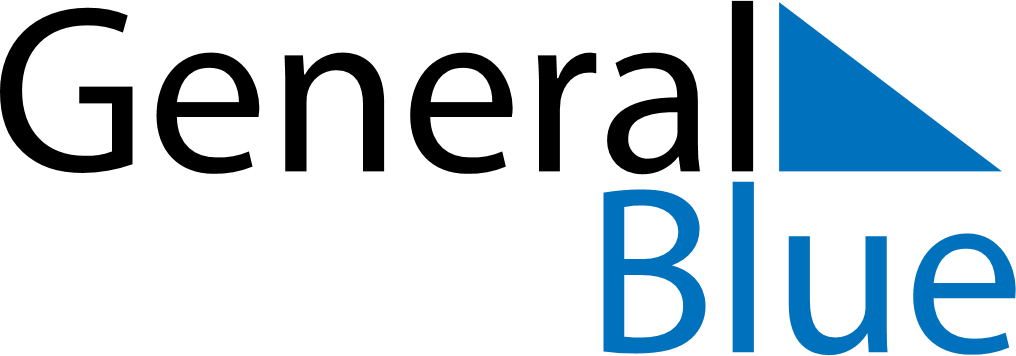 July 2024July 2024July 2024July 2024July 2024July 2024Surandai, Tamil Nadu, IndiaSurandai, Tamil Nadu, IndiaSurandai, Tamil Nadu, IndiaSurandai, Tamil Nadu, IndiaSurandai, Tamil Nadu, IndiaSurandai, Tamil Nadu, IndiaSunday Monday Tuesday Wednesday Thursday Friday Saturday 1 2 3 4 5 6 Sunrise: 6:05 AM Sunset: 6:43 PM Daylight: 12 hours and 38 minutes. Sunrise: 6:05 AM Sunset: 6:43 PM Daylight: 12 hours and 38 minutes. Sunrise: 6:05 AM Sunset: 6:43 PM Daylight: 12 hours and 38 minutes. Sunrise: 6:05 AM Sunset: 6:43 PM Daylight: 12 hours and 37 minutes. Sunrise: 6:06 AM Sunset: 6:43 PM Daylight: 12 hours and 37 minutes. Sunrise: 6:06 AM Sunset: 6:43 PM Daylight: 12 hours and 37 minutes. 7 8 9 10 11 12 13 Sunrise: 6:06 AM Sunset: 6:43 PM Daylight: 12 hours and 37 minutes. Sunrise: 6:06 AM Sunset: 6:44 PM Daylight: 12 hours and 37 minutes. Sunrise: 6:07 AM Sunset: 6:44 PM Daylight: 12 hours and 37 minutes. Sunrise: 6:07 AM Sunset: 6:44 PM Daylight: 12 hours and 36 minutes. Sunrise: 6:07 AM Sunset: 6:44 PM Daylight: 12 hours and 36 minutes. Sunrise: 6:07 AM Sunset: 6:44 PM Daylight: 12 hours and 36 minutes. Sunrise: 6:07 AM Sunset: 6:44 PM Daylight: 12 hours and 36 minutes. 14 15 16 17 18 19 20 Sunrise: 6:08 AM Sunset: 6:44 PM Daylight: 12 hours and 36 minutes. Sunrise: 6:08 AM Sunset: 6:44 PM Daylight: 12 hours and 35 minutes. Sunrise: 6:08 AM Sunset: 6:44 PM Daylight: 12 hours and 35 minutes. Sunrise: 6:08 AM Sunset: 6:44 PM Daylight: 12 hours and 35 minutes. Sunrise: 6:09 AM Sunset: 6:44 PM Daylight: 12 hours and 35 minutes. Sunrise: 6:09 AM Sunset: 6:44 PM Daylight: 12 hours and 34 minutes. Sunrise: 6:09 AM Sunset: 6:43 PM Daylight: 12 hours and 34 minutes. 21 22 23 24 25 26 27 Sunrise: 6:09 AM Sunset: 6:43 PM Daylight: 12 hours and 34 minutes. Sunrise: 6:09 AM Sunset: 6:43 PM Daylight: 12 hours and 33 minutes. Sunrise: 6:10 AM Sunset: 6:43 PM Daylight: 12 hours and 33 minutes. Sunrise: 6:10 AM Sunset: 6:43 PM Daylight: 12 hours and 33 minutes. Sunrise: 6:10 AM Sunset: 6:43 PM Daylight: 12 hours and 32 minutes. Sunrise: 6:10 AM Sunset: 6:43 PM Daylight: 12 hours and 32 minutes. Sunrise: 6:10 AM Sunset: 6:43 PM Daylight: 12 hours and 32 minutes. 28 29 30 31 Sunrise: 6:10 AM Sunset: 6:42 PM Daylight: 12 hours and 31 minutes. Sunrise: 6:11 AM Sunset: 6:42 PM Daylight: 12 hours and 31 minutes. Sunrise: 6:11 AM Sunset: 6:42 PM Daylight: 12 hours and 31 minutes. Sunrise: 6:11 AM Sunset: 6:42 PM Daylight: 12 hours and 30 minutes. 